PROJECT TITLELIFECYCLE EXTENSION THROUGH PRODUCT REDESIGN AND REPAIR, RENOVATION, REUSE, RECYCLE STRATEGIES FOR USAGE&REUSAGE-ORIENTED BUSINESS MODELSPROJECT ACRONYMT-REXCALL IDENTIFIERICT-FP7-2013-NMP-ICT-FoFPROJECT N.609005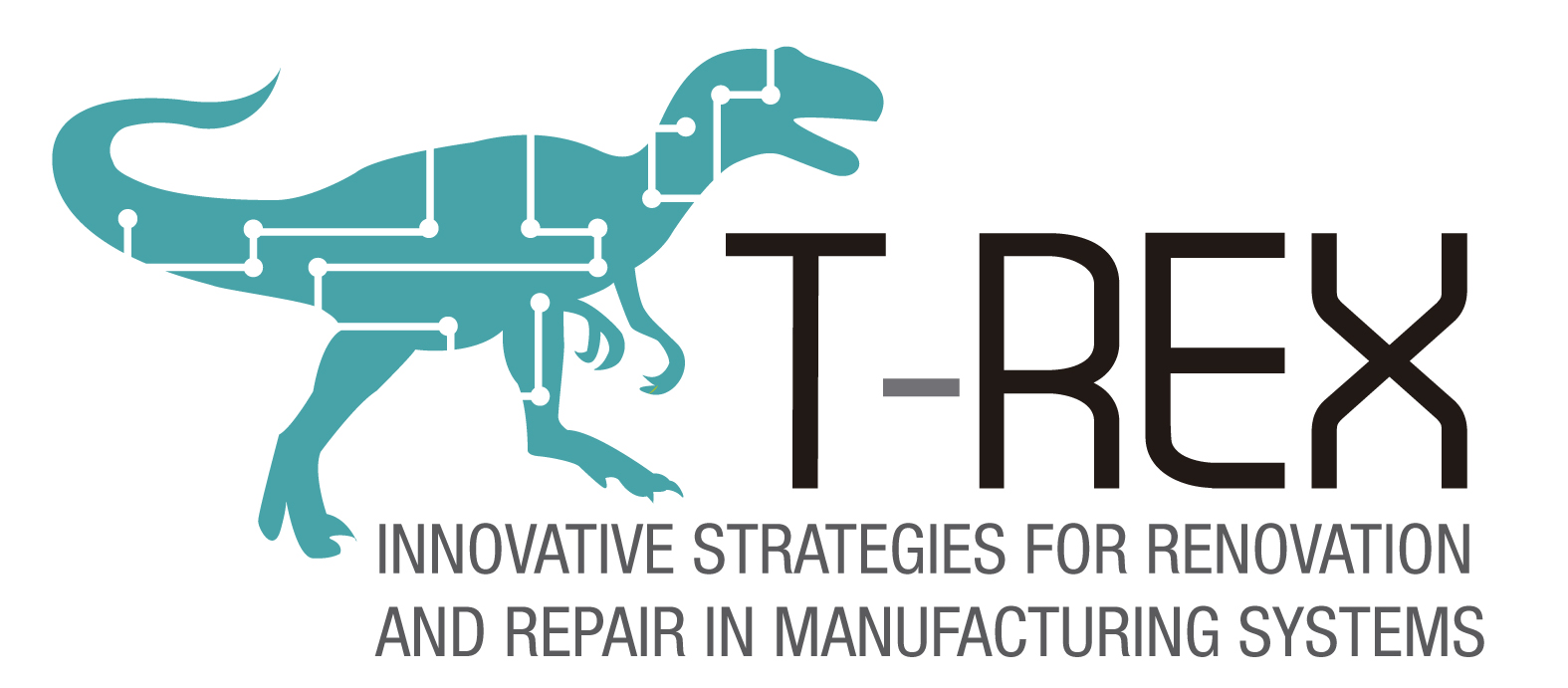 Objective and valueT-REX is a project funded by the European Union under the 7th Framework Programme (http://t-rex-fp7.eu ). It involves 11 partners overall. The project aims at developing: new, usage-oriented business models in capital goods industries, where what is sold is the access, functions and outcomes of a product rather than the ownership; “);methods and tools to implement them in the service engineering, product design and fleet operations and maintenance areasThis survey aims to investigate the business priorities and the service business development of European firms competing in capital goods industries and to highlight benefits and obstacles to the adoption of service-based business models.A report of the survey results will be provided to all respondents, as well as updates on the following steps and results of the T-REX project.The survey has been prepared by University of Brescia (Italy), with the collaboration of IK4-Tekniker (Spain), Fraunhofer IAO (Germany) and Predict (France).GuidelinesThe survey structure is based on business model Canvas (see Figure below).A specific set of question will be asked for each building block in the following pages.This survey is mainly addressed to Service and Sales Managers: please don't hesitate to involve any other colleagues wherever necessary. You can fill in the survey in different steps: during the compilation you can exit and re-enter using the same link.In order to save your answers, please be sure that you have completed all the questions presented in a page
Compilation estimated time: 20 min. 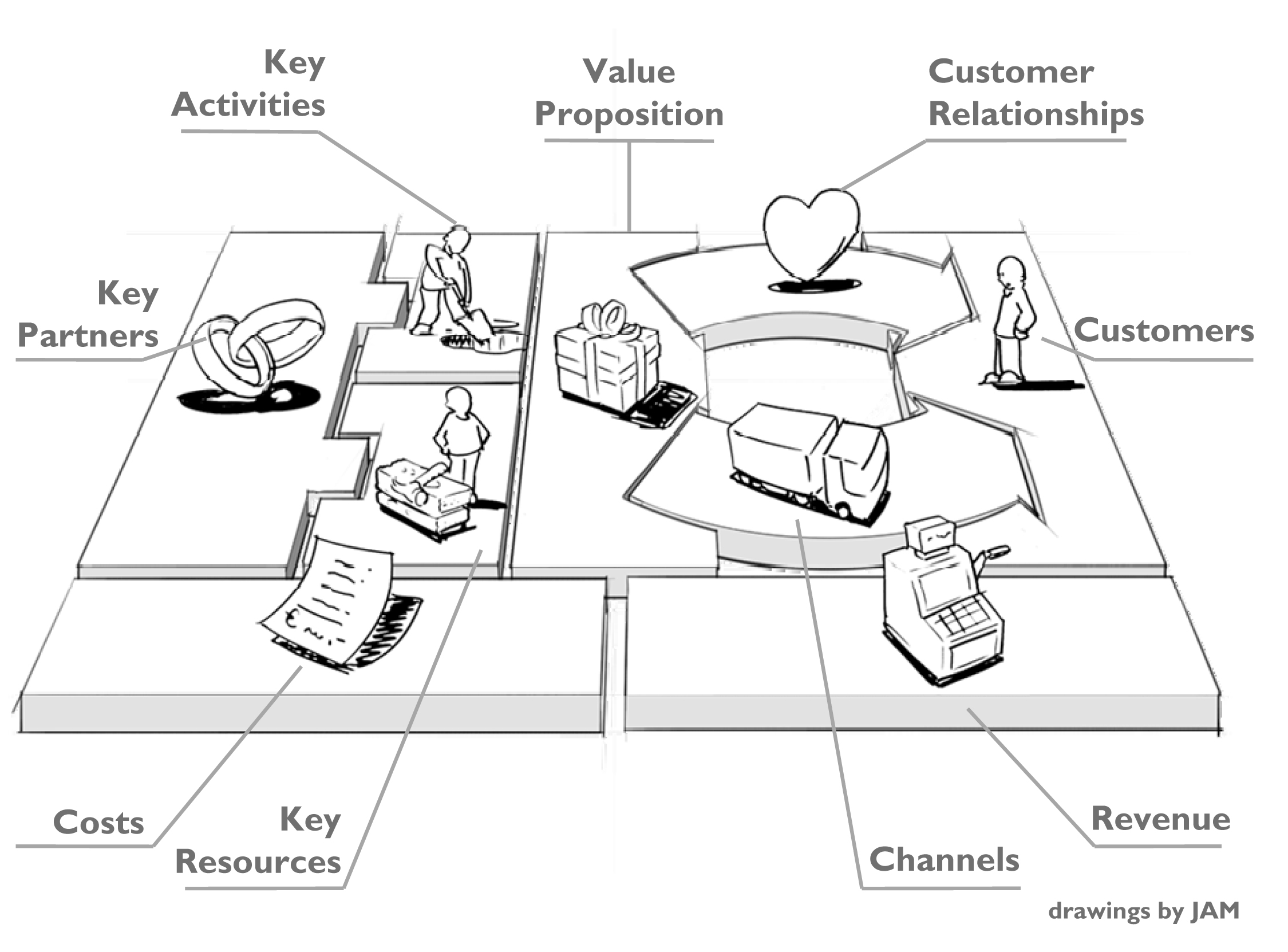 Fig. 1: Business model canvasConfidentialityThe survey will be presented in anonymous format.Data provided will be used only for research purpose by research institutes involved in T-REX project (http://t-rex-fp7.eu/index.php/partners). This research may results in publications in journals or conference proceedings.Once completed by responding directly in this document, please, send the document to the following address nicola.saccani@ing.unibs.it.In case you’d prefer to complete the survey on the internet, it is also available on the following link https://www.surveymonkey.com/s/BKHY5HL.Thank you very much for your participation.List of questionsRespondent and company dataPlease fill this section with data of the main respondent.Company nameCompany websiteNameSurnameEmail address*Telephone numberRole in the companyCompany size: number of employees [2012]Company size: approx. turnover [2012]CustomersWhat is the importance of the following customer segmentation criteria that you use/don’t use? [use Y/N; importance 1-5]Revenue generated by customers from product sales Profit generated by customers from product salesRevenue generated by customers from services purchasing Profit generated by customers from services purchasingStatus and reputation of the customers (brand relevance)Geographical location of the customers (e.g. Country, continent)Customer supply chain positioning (e.g. OEM, End user, etc.)Industry sectorsCustomer size (revenue and/or employees)Other (please specify…)How often are your customers typically involved in the design phase of your products? [never, very rarely, Sporadically, Frequently, Very frequently] *How long has your company offered these tools to customers? [since 10 years or more; since more than 5 years but less than 10; since more than 2 years but less than 5; since less than 2 years; not offered]Web-based applications to monitor products/system or health stateWeb-based applications to place spare-parts ordersWeb-based applications to open and manage tickets for service requests and activitiesChannelsWhat is the importance of the following ways to help customers in the evaluation of your offer in the pre-sales phase? [level of importance 1-5, with the option to skip options] *Comparison of technical performance with competitors Use cases of existing customers and performance they achieved Service level agreementTotal cost of ownership assessmentReliability assessmentOn-site visits to best-in-class customersOpen houseOther (please, specify)How does your company provide customer support after the sales? [Completely internal; Mainly internal; 50/50; Mainly outsourced; Completely outsourced; with the option to skip options=none] *Handling customer request Remote diagnosisTechnical assistance planning (corrective maintenance)Technical assistance execution (corrective maintenance)Preventive/Predictive maintenanceValue propositionIn your opinion, how much value is attached by customers to the following aspects of your offer? [1-5 scale] *Brand reliabilityProduct performancesProduct expected lifetimeProduct flexibility (in terms of capabilities to adapt to different tasks)Product productivityCustomers image enhancementCustomers minimization of costsCustomers minimization of operational risksCustomers minimization of maintenance effortsOthers (please specify)Which of the following services does your company offer to your customers? [Not offered; Yes, rarely; Yes, sometimes; Yes, often; Yes, always] *Optimization of customer processesFinancial servicesRental servicesLeasing servicesSecond-hand productsPay-per-use contractsWarranty extensionsMaintenance contractsRepairSpare partsDocumentationBasic trainingAdvanced training24/7 technical assistanceProduct remote monitoringRemote diagnosisProduct mechanical, hardware and/or software upgradeProduct mechanical, hardware and/or software retrofitRelocationProduct disposalConsultancy services (not related to your product enabled processes)Other (please specify)Which is the average age of your products when your customer decides to substitute them (years)? [value]How would you rate in % the degree of customization of the “typical” product? [intervals scale or exact value]How does your company mainly answer to customer orders? [Radio button] *Engineering to order Make to order Assembly to order Make to stock Which percentage of your typical product is composed by modules that can be also used in other products (product modularity)? [intervals scale or exact value] Which percentage of reusable modules are Line Replaceable Units (components designed to be replaced quickly at the customer’s location)? [intervals scale or exact value] What information do you use in order to decide if a component of an exhausted product can be reused? [Multiple choice]Global usage information Manual inspection of disassembled componentTest and calibrationOtherKey activitiesWhich is the expertise of your company on the following aspects? [level of maturity 1-5]Evaluation of your product total cost of ownershipAdoption/development of models to simulate the total cost of ownership of your product during the design phase or the pre sales phaseMeasure of reliability of product sub-systemsAdoption of sub-systems reliability target in the design of the productHow important are the following activities within your company? [level of importance 1-5, with the option to skip options] *R&D on productsR&D on servicesProduct designProduct component purchasingProduction/assemblyMarketing activitiesPre-sales commercial activitiesAfter-sales service activitiesTo what extent do you agree with the following statements regarding your service business? [Strongly disagree; 2; 3; 4; Strongly agree] *Services are an important part of our today’s business.The importance of our service business will increase in future.We have an explicit strategy for our existing services.We have an explicit strategy for our new services.We have defined responsibilities for the development of new services.We have a defined budget for the development of new services.We have a defined formal process (e.g. stage gate) for the development of new services.We have defined methods and tools for the development of new services.Which is the level of adoption of the following product design techniques within your company? [1-5 scale] Design for reliabilityDesign for maintainability/serviceabilityDesign for life-cycleDesign for reuse/recoverabilityDesign for durabilityWhich of the following activities does your company perform in the field of fleet operation and maintenance in  % of the total installed base? [(0-never ; 100- always)] *Corrective maintenance (on client demand)Corrective maintenance (under contract or warranty)Preventive maintenance (under contract or warranty)Predictive maintenance (under contract or warranty)Remote diagnostics Product condition analysis (using information from customer assessment and analysis of usage and performance of the product)Which of the following information is regularly available to you (remotely, on a regular manual inspection basis,…) of existing installed product  base over a % of total ? [(0-never ; 100- always)] *Failure modes and effects (especially for components that are part of your final system/solution)Maintenance activities carried out Usage of the product (e.g. How many hours working)Performance of the product (e.g. How many hours at maximum load - overloaded)Health condition of the product How much these typologies of failures affect your products? [1-5 scale]Random failures that can appear at any time during the lifetime of the product (e.g. electronic products)Infant mortality (e.g. due to assembly or manufacturing issues)Steady increase of failures as the life of the product progresses (e.g. slow wear mechanisms)Sharp increase of failures at the final stages of the expected product lifetimeOther (please describe)Key resourcesWhich is the number of your products/systems/production lines:Currently installed worldwide (approximate figure)? [exact value]Generating service revenues(approximate figure)? [exact value]Which of the following information systems does your company use to collect and manage data related with installed base? [Y/N] *Database (e.g. Oracle, MySQL, MS Excel, MS Access, Filemaker, others)PDM (Product data management system)PLM (Product lifecycle management system)CRM (Customer relationship management system)ERP (Enterprise resource planning system)SCADA systemsOthers (specify)Key partnersWhich is the average duration of the relationships with your suppliers? [Short term, 2, 3, 4, Long term] Which is the strategy of your company regarding the number of suppliers? [Few, 2, 3, 4, Many] Cost structureHow much do the following aspects impact on the cost structure of your company (considering investments, cost personnel, physical asset)? [1-5 scale, skip]R&DProduct designService designPurchaseProductionSales/MarketingServiceICTRevenue streamsIndicate the percentage of the total annual revenue generated by the following aspects: [estimated % breakdown]Products salesFinancing/LeasingProduct rentingProduct usage fee (pay-per-use or pay-per-performance contracts)Spare parts salesTechnical assistanceService contracts (preventive/predictive maintenance contracts)  OthersHas your company ever thought to offer pay-per-use/performance/availability contracts instead selling the product? *Yes, we already offer these kind of contractsYes, but we don’t offer them yetNoWhat kind of contracts do you offer? [Y/N] *Pay-per-usePay-per-availabilityPay-per-performanceAny other (please specify)Which of the following are the most important reasons to offer pay-per-use/performance/availability contracts instead of selling the product? [level of importance 1-5] *Customers asked for these contractsTo achieve a competitive advantage over competitorsTo strengthen the relationship with customers (lock out competitors)To make our life-cycle service offering tangible for the customersOther (please specify)Which of the following are the most important obstacles to offer pay-per-use/performance/availability contracts instead of selling the product? [level of importance 1-5] *Increasing riskProduct usage condition data collectionCondition monitoring capabilitiesService engineering capabilitiesService orientation attitude of service personnelService culture aversion of sales personnelCustomer cultureOur Company cultureOther (please specify)